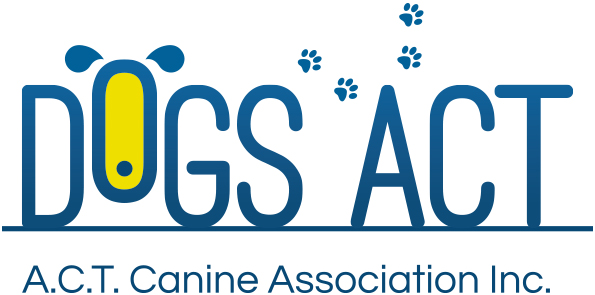 Spring Festival ShowsSaturday 9th and Sunday 10th September 2017Four All Breeds Championship Shows over two daysExhibition Park in Canberra, Federal Highway, CanberraClasses: 1, 2, 3, 4, 5, 10, 11 & 18 (dogs & bitches)Judging commences:       	8.30 am – AM Show and not before 12.00 Noon for the PM ShowTrophies:	Trophy and sashEntry Fees:		$12.00 per class, numbers to be collected at the showRemittances:		Dogs ACTCatalogue:		$5.00 pre ordered or online only, there will be a combined catalogue for each day, no catalogues available for sale on the dayEntries close:		11th August 2017Email enquiries:	admin@dogsact.org.auNUMBER CARDS TO BE COLLECTED ON THE DAY OF THE SHOWDogs ACT reserves the right to change or reallocate judges as necessary.Show Committee members do not handle at these shows.On grounds camping must be pre-booked, phone 02 6241 4404
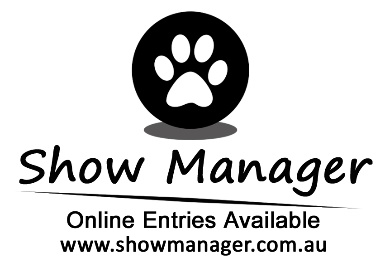 SATURDAY 8.30 AMSATURDAY PMNot before 12.00 noonSUNDAY 8.30 AMSUNDAY PMNot before 12.00 noonToysMrs R Duffy (NSW)Mrs L Brandt (NSW)Mr R McMahon (NSW)Mrs S McMahon (NSW)TerriersMr R McMahon (NSW)Mrs S Brackman (NSW)Mr J Palmer (NSW)Ms S Lancaster (NSW)GundogsMrs S McMahon (NSW)Mrs R Duffy (NSW)Mr K Chamberlain (NSW)Mrs N Hammond (NSW)HoundsMrs S Brackman (NSW)Mrs S McMahon (NSW)Ms S Lancaster (NSW)Mr K Chamberlain (NSW)Working DogsMrs L Brandt (NSW)Mr R McMahon (NSW)Mrs N Hammond (NSW)Mrs K Gregory (NSW)UtilityMrs N Hammond (NSW)Ms S Lancaster (NSW)Mrs S McMahon (NSW)Mr J Palmer (NSW)Non SportingMs S Lancaster (NSW)Mrs N Hammond (NSW)Mrs R Schuck (ACT)Mr R McMahon (NSW)GENERAL SPECIALSMrs S McMahon (NSW)Mrs S Brackman (NSW)Mr J Palmer (NSW)Ms S Lancaster (NSW)Entries to:Show Secretary, PO BOX 815 DICKSON  ACT 2602Ph: 62414404 – during Business Hours OR041 1159 582 (between 7.00 and 8.30 pm only)email: admin @dogsact.org.au